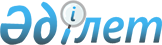 "Кәдеге жарату төлемін есептеу әдістемесін бекіту туралы" Қазақстан Республикасы Экология, геология және табиғи ресурстар министрінің міндетін атқарушының 2021 жылғы 2 қарашадағы № 448 бұйрығына өзгеріс енгізу туралыҚазақстан Республикасы Экология және табиғи ресурстар министрінің м.а. 2023 жылғы 13 қазандағы № 281 бұйрығы. Қазақстан Республикасының Әділет министрлігінде 2023 жылғы 18 қазанда № 33553 болып тіркелді
      БҰЙЫРАМЫН:
      1. "Кәдеге жарату төлемін есептеу әдістемесін бекіту туралы" Қазақстан Республикасы Экология, геология және табиғи ресурстар министрінің міндетін атқарушының 2021 жылғы 2 қарашадағы № 448 бұйрығына (нормативтік құқықтық актілерді мемлекеттік тіркеу тізілімінде № 25100 болып тіркелген) мынадай өзгеріс енгізілсін:
      көрсетілген бұйрықпен бекітілген Кәдеге жарату төлемін есептеу әдістемесінде:
      3-тармақ алып тасталсын.
      2. "Қазақстан Республикасы Экология, геология және табиғи ресурстар министрінің міндетін атқарушының 2021 жылғы 2 қарашадағы № 448 бұйрығымен бекітілген Кәдеге жарату төлемін есептеу әдістемесінің 3-тармағының қолданысын тоқтата тұру туралы" Қазақстан Республикасы Экология, геология және табиғи ресурстар министрінің 2022 жылғы 27 желтоқсандағы № 778 бұйрықтын (нормативтік құқықтық актілерді мемлекеттік тіркеу тізілімінде № 31321 болып тіркелген) күші жойылды деп танылсын. 
      3. Қазақстан Республикасы Экология және табиғи ресурстар министрлігінің Қалдықтарды басқару департаменті заңнамада белгіленген тәртіппен:
      1) осы бұйрықтың Қазақстан Республикасы Әділет министрлігінде мемлекеттік тіркелуін;
      2) осы бұйрық ресми жарияланғаннан кейін оның Қазақстан Республикасы Экология және табиғи ресурстар министрлігінің интернет-ресурсында орналастырылуын;
      3) осы бұйрық Қазақстан Республикасы Әділет министрлігінде мемлекеттік тіркелгеннен кейін он жұмыс күні ішінде Қазақстан Республикасы Экология және табиғи ресурстар министрлігінің Заң департаментіне осы тармақтың 1) және 2) тармақшаларында көзделген іс-шаралардың орындалуы туралы мәліметтердің ұсынылуын қамтамасыз етсін.
      4. Осы бұйрықтың орындалуын бақылау жетекшілік ететін Қазақстан Республикасының Экология және табиғи ресурстар вице-министріне жүктелсін.
      5. Осы бұйрық алғашқы ресми жарияланған күнінен кейін күнтізбелік он күн өткен соң қолданысқа енгізіледі.
       "КЕЛІСІЛДІ"
      Қазақстан Республикасы
      Қаржы министрлігі
       "КЕЛІСІЛДІ"
      Қазақстан Республикасы
      Өнеркәсіп және құрылыс министрлігі
       "КЕЛІСІЛДІ"
      Қазақстан Республикасы
      Сауда және интеграция министрлігі
       "КЕЛІСІЛДІ"
      Қазақстан Республикасы
      Ұлттық экономика министрлігі
					© 2012. Қазақстан Республикасы Әділет министрлігінің «Қазақстан Республикасының Заңнама және құқықтық ақпарат институты» ШЖҚ РМК
				
      Қазақстан Республикасы Экология және табиғи ресурстар министрінің міндетін атқарушы 

Н. Шарбиев
